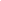 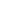 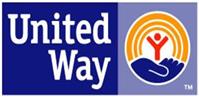 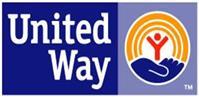 In case of emergency, contact:Emergency Info  (List any allergies, special instructions or other emergency contacts in the event of an emergency)COMMUNITY INVOLVEMENT (List any organizations & positions held that you are/were a member of or volunteer with)Name:   Click to select date.Address1:   Address1:   Address2:    Email:   Date of birth:  Click to select a date.T-shirt Size:   Phone Number:   How did you hear about us?:   Name:       Name:       Address:       Relationship:       